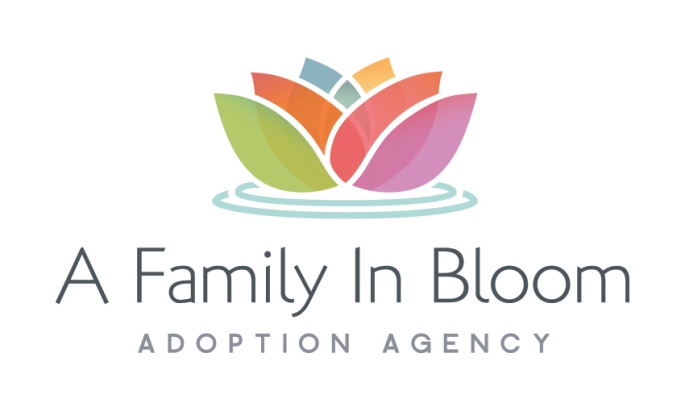 PRELIMINARY APPLICATION FORMPRELIMINARY APPLICATION FORMPRELIMINARY APPLICATION FORMPRELIMINARY APPLICATION FORMPRELIMINARY APPLICATION FORMPRELIMINARY APPLICATION FORMPRELIMINARY APPLICATION FORMPRELIMINARY APPLICATION FORMFamily Name:___________________________Family Name:___________________________Family Name:___________________________Family Name:___________________________Date: _____________________________Date: _____________________________Date: _____________________________Date: _____________________________Address:  __________________________________________________________________Address:  __________________________________________________________________Address:  __________________________________________________________________Address:  __________________________________________________________________Address:  __________________________________________________________________Address:  __________________________________________________________________Address:  __________________________________________________________________Address:  __________________________________________________________________Mailing Address:_____________________________________________________________Mailing Address:_____________________________________________________________Mailing Address:_____________________________________________________________Mailing Address:_____________________________________________________________Mailing Address:_____________________________________________________________Mailing Address:_____________________________________________________________Mailing Address:_____________________________________________________________Mailing Address:_____________________________________________________________Home Phone: __________________________Home Phone: __________________________Home Phone: __________________________Home Phone: __________________________Alternate phone #: __________________Alternate phone #: __________________Alternate phone #: __________________Alternate phone #: __________________                                     Applicant 1                                     Applicant 1                                     Applicant 1                                     Applicant 1                      Applicant 2                      Applicant 2                      Applicant 2                      Applicant 2Name:   _____________________________            ________________________________Name:   _____________________________            ________________________________Name:   _____________________________            ________________________________Name:   _____________________________            ________________________________Name:   _____________________________            ________________________________Name:   _____________________________            ________________________________Name:   _____________________________            ________________________________Name:   _____________________________            ________________________________Phone:  _____________________________            ________________________________Phone:  _____________________________            ________________________________Phone:  _____________________________            ________________________________Phone:  _____________________________            ________________________________Phone:  _____________________________            ________________________________Phone:  _____________________________            ________________________________Phone:  _____________________________            ________________________________Phone:  _____________________________            ________________________________Email:   _____________________________             ________________________________Email:   _____________________________             ________________________________Email:   _____________________________             ________________________________Email:   _____________________________             ________________________________Email:   _____________________________             ________________________________Email:   _____________________________             ________________________________Email:   _____________________________             ________________________________Email:   _____________________________             ________________________________Birth date: ___________________________            ___________________________Birth date: ___________________________            ___________________________Birth date: ___________________________            ___________________________Birth date: ___________________________            ___________________________Birth date: ___________________________            ___________________________Birth date: ___________________________            ___________________________Birth date: ___________________________            ___________________________Birth date: ___________________________            ___________________________Race:          ___________________________            ___________________________Race:          ___________________________            ___________________________Race:          ___________________________            ___________________________Race:          ___________________________            ___________________________Race:          ___________________________            ___________________________Race:          ___________________________            ___________________________Race:          ___________________________            ___________________________Race:          ___________________________            ___________________________Religion:    ___________________________             ___________________________Religion:    ___________________________             ___________________________Religion:    ___________________________             ___________________________Religion:    ___________________________             ___________________________Religion:    ___________________________             ___________________________Religion:    ___________________________             ___________________________Religion:    ___________________________             ___________________________Religion:    ___________________________             ___________________________Income:    ___________________________               ___________________________Income:    ___________________________               ___________________________Income:    ___________________________               ___________________________Income:    ___________________________               ___________________________Income:    ___________________________               ___________________________Income:    ___________________________               ___________________________Income:    ___________________________               ___________________________Income:    ___________________________               ___________________________Date of Marriage:Number of previous marriages for each applicant: Number of previous marriages for each applicant: Number of previous marriages for each applicant: Number of children:   _________Number of children:   _________Number of children:   _________Number of children:   _________Ages of children:   _____________________Ages of children:   _____________________Ages of children:   _____________________Ages of children:   _____________________Number of adopted children:_________Number of adopted children:_________Number of adopted children:_________Number of adopted children:_________Number of adopted children:_________Number of adopted children:_________Number of adopted children:_________Number of adopted children:_________Do you or your spouse have any current health concerns or history of health issues? ________Do you or your spouse have any current health concerns or history of health issues? ________Do you or your spouse have any current health concerns or history of health issues? ________Do you or your spouse have any current health concerns or history of health issues? ________Do you or your spouse have any current health concerns or history of health issues? ________Do you or your spouse have any current health concerns or history of health issues? ________Do you or your spouse have any current health concerns or history of health issues? ________Do you or your spouse have any current health concerns or history of health issues? ________If yes, please explain:If yes, please explain:If yes, please explain:If yes, please explain:If yes, please explain:If yes, please explain:If yes, please explain:If yes, please explain:Have you or your spouse ever been treated for depression or mental illness?Have you or your spouse ever been treated for depression or mental illness?Have you or your spouse ever been treated for depression or mental illness?Have you or your spouse ever been treated for depression or mental illness?Have you or your spouse ever been treated for depression or mental illness?Have you or your spouse ever been treated for depression or mental illness?Have you or your spouse ever been treated for depression or mental illness?Have you or your spouse ever been treated for depression or mental illness?If yes, please explain:If yes, please explain:If yes, please explain:If yes, please explain:If yes, please explain:If yes, please explain:If yes, please explain:If yes, please explain:Have you or your spouse been arrested, charged and/or convicted of any criminal offense?Have you or your spouse been arrested, charged and/or convicted of any criminal offense?Have you or your spouse been arrested, charged and/or convicted of any criminal offense?Have you or your spouse been arrested, charged and/or convicted of any criminal offense?Have you or your spouse been arrested, charged and/or convicted of any criminal offense?Have you or your spouse been arrested, charged and/or convicted of any criminal offense?Have you or your spouse been arrested, charged and/or convicted of any criminal offense?Have you or your spouse been arrested, charged and/or convicted of any criminal offense?If yes, please explain:If yes, please explain:If yes, please explain:If yes, please explain:If yes, please explain:If yes, please explain:If yes, please explain:If yes, please explain:Have you or your spouse ever been involved with illegal drug use? Have you or your spouse ever been involved with illegal drug use? Have you or your spouse ever been involved with illegal drug use? Have you or your spouse ever been involved with illegal drug use? Have you or your spouse ever been involved with illegal drug use? Have you or your spouse ever been involved with illegal drug use? Have you or your spouse ever been involved with illegal drug use? Have you or your spouse ever been involved with illegal drug use? If yes, please explain:If yes, please explain:If yes, please explain:If yes, please explain:If yes, please explain:If yes, please explain:If yes, please explain:If yes, please explain:Have you had a home study done before? Have you had a home study done before? Have you had a home study done before? Have you had a home study done before? Have you had a home study done before? Have you had a home study done before? Have you had a home study done before? Have you had a home study done before? If yes, provide the name and address of previous home study agency:If yes, provide the name and address of previous home study agency:If yes, provide the name and address of previous home study agency:If yes, provide the name and address of previous home study agency:If yes, provide the name and address of previous home study agency:If yes, provide the name and address of previous home study agency:If yes, provide the name and address of previous home study agency:If yes, provide the name and address of previous home study agency:Do you have any previous adoption experience? If yes, provide the date.Do you have any previous adoption experience? If yes, provide the date.Do you have any previous adoption experience? If yes, provide the date.Do you have any previous adoption experience? If yes, provide the date.Do you have any previous adoption experience? If yes, provide the date.Do you have any previous adoption experience? If yes, provide the date.Do you have any previous adoption experience? If yes, provide the date.Do you have any previous adoption experience? If yes, provide the date.Have you ever experienced an unsuccessful adoption? If yes, please explain:Have you ever experienced an unsuccessful adoption? If yes, please explain:Have you ever experienced an unsuccessful adoption? If yes, please explain:Have you ever experienced an unsuccessful adoption? If yes, please explain:Have you ever experienced an unsuccessful adoption? If yes, please explain:Have you ever experienced an unsuccessful adoption? If yes, please explain:Have you ever experienced an unsuccessful adoption? If yes, please explain:Have you ever experienced an unsuccessful adoption? If yes, please explain:What type of child are you interested in adopting?What type of child are you interested in adopting?What type of child are you interested in adopting?What type of child are you interested in adopting?What type of child are you interested in adopting?What type of child are you interested in adopting?What type of child are you interested in adopting?BoyBoyGirlGirlGirlEitherEitherAge:Age:Age:Age:Age:Age:Age:Siblings?Siblings?YesYesYesNoNoWaiting child?Waiting child?YesYesYesNoNoPlease share your reasons for adoption:Please share your reasons for adoption:Please share your reasons for adoption:Please share your reasons for adoption:Please share your reasons for adoption:Please share your reasons for adoption:Please share your reasons for adoption:Will your insurance cover the child upon arrival?Will your insurance cover the child upon arrival?YesYesYesNoNoWill any pre-existing conditions be covered?Will any pre-existing conditions be covered?YesYesYesNoNoHow did you hear about our agency?How did you hear about our agency?How did you hear about our agency?How did you hear about our agency?How did you hear about our agency?How did you hear about our agency?How did you hear about our agency?STATEMENT OF UNDERSTANDINGSTATEMENT OF UNDERSTANDINGSTATEMENT OF UNDERSTANDINGSTATEMENT OF UNDERSTANDINGSTATEMENT OF UNDERSTANDINGSTATEMENT OF UNDERSTANDINGSTATEMENT OF UNDERSTANDINGTo the best of my/our knowledge, the attached information is true.To the best of my/our knowledge, the attached information is true.To the best of my/our knowledge, the attached information is true.To the best of my/our knowledge, the attached information is true.To the best of my/our knowledge, the attached information is true.To the best of my/our knowledge, the attached information is true.To the best of my/our knowledge, the attached information is true.I/We understand that the application fee of $25.00 is non-refundable, and that it does not I/We understand that the application fee of $25.00 is non-refundable, and that it does not I/We understand that the application fee of $25.00 is non-refundable, and that it does not I/We understand that the application fee of $25.00 is non-refundable, and that it does not I/We understand that the application fee of $25.00 is non-refundable, and that it does not I/We understand that the application fee of $25.00 is non-refundable, and that it does not I/We understand that the application fee of $25.00 is non-refundable, and that it does not guarantee the receipt of a formal application.guarantee the receipt of a formal application.guarantee the receipt of a formal application.guarantee the receipt of a formal application.guarantee the receipt of a formal application.guarantee the receipt of a formal application.guarantee the receipt of a formal application.____________________________________        ______________________________________________________________________        ______________________________________________________________________        ______________________________________________________________________        ______________________________________________________________________        ______________________________________________________________________        ______________________________________________________________________        __________________________________          Applicant #1 Signature and Date          Applicant #1 Signature and Date          Applicant #1 Signature and Date       Applicant #2 Signature and Date       Applicant #2 Signature and Date       Applicant #2 Signature and Date       Applicant #2 Signature and DateIn order to receive information about waiting children, please return your application and $25.00 fee to: A Family in Bloom Adoption, 5426 Ptarmigan Circle, Boulder, CO  80301In order to receive information about waiting children, please return your application and $25.00 fee to: A Family in Bloom Adoption, 5426 Ptarmigan Circle, Boulder, CO  80301In order to receive information about waiting children, please return your application and $25.00 fee to: A Family in Bloom Adoption, 5426 Ptarmigan Circle, Boulder, CO  80301In order to receive information about waiting children, please return your application and $25.00 fee to: A Family in Bloom Adoption, 5426 Ptarmigan Circle, Boulder, CO  80301In order to receive information about waiting children, please return your application and $25.00 fee to: A Family in Bloom Adoption, 5426 Ptarmigan Circle, Boulder, CO  80301In order to receive information about waiting children, please return your application and $25.00 fee to: A Family in Bloom Adoption, 5426 Ptarmigan Circle, Boulder, CO  80301In order to receive information about waiting children, please return your application and $25.00 fee to: A Family in Bloom Adoption, 5426 Ptarmigan Circle, Boulder, CO  80301